Religia klasa IV  03.06.2020Temat: Pan Bóg opiekuje się KościołemNa początku zapraszam do modlitwy:Pod Twoją obronęuciekamy się,święta Boża Rodzicielko,naszymi prośbamiracz nie gardzićw potrzebachnaszych,ale od wszelakichzłych przygódracz nas zawsze wybawiać,Panno chwalebnai błogosławiona.O Pani nasza,Orędowniczko nasza,Pośredniczko nasza,Pocieszycielko nasza.Z Synem swoim nas pojednaj,Synowi swojemu nas polecaj,swojemu Synowi nas oddawaj.Czytamy w podręczniku tekst ze stron 156-158.Zapisujemy w zeszycie temat katechezy i uzupełniamy zadanie poniżej: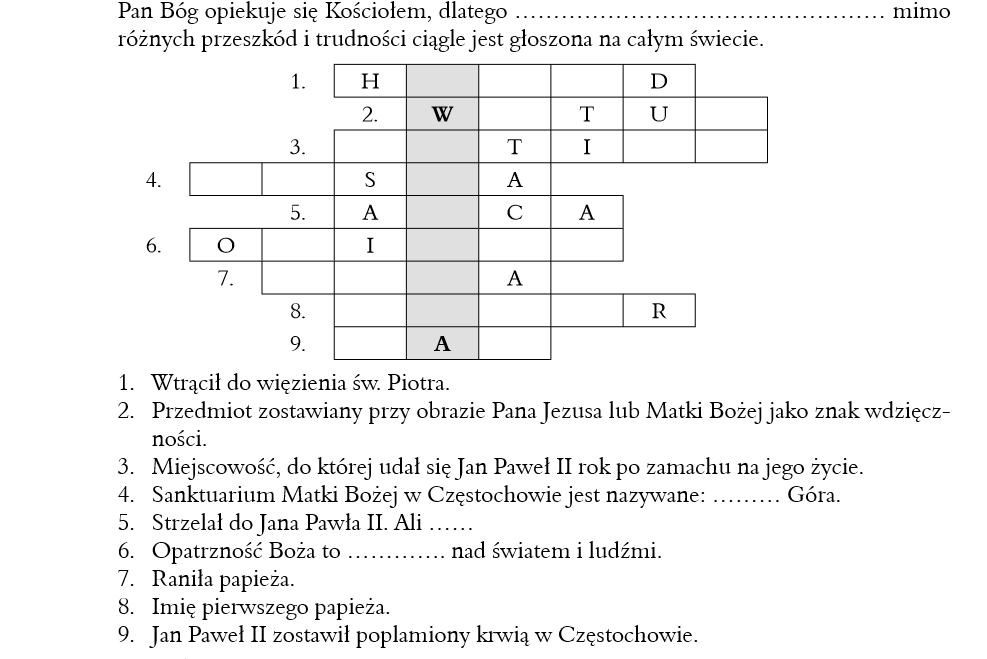 